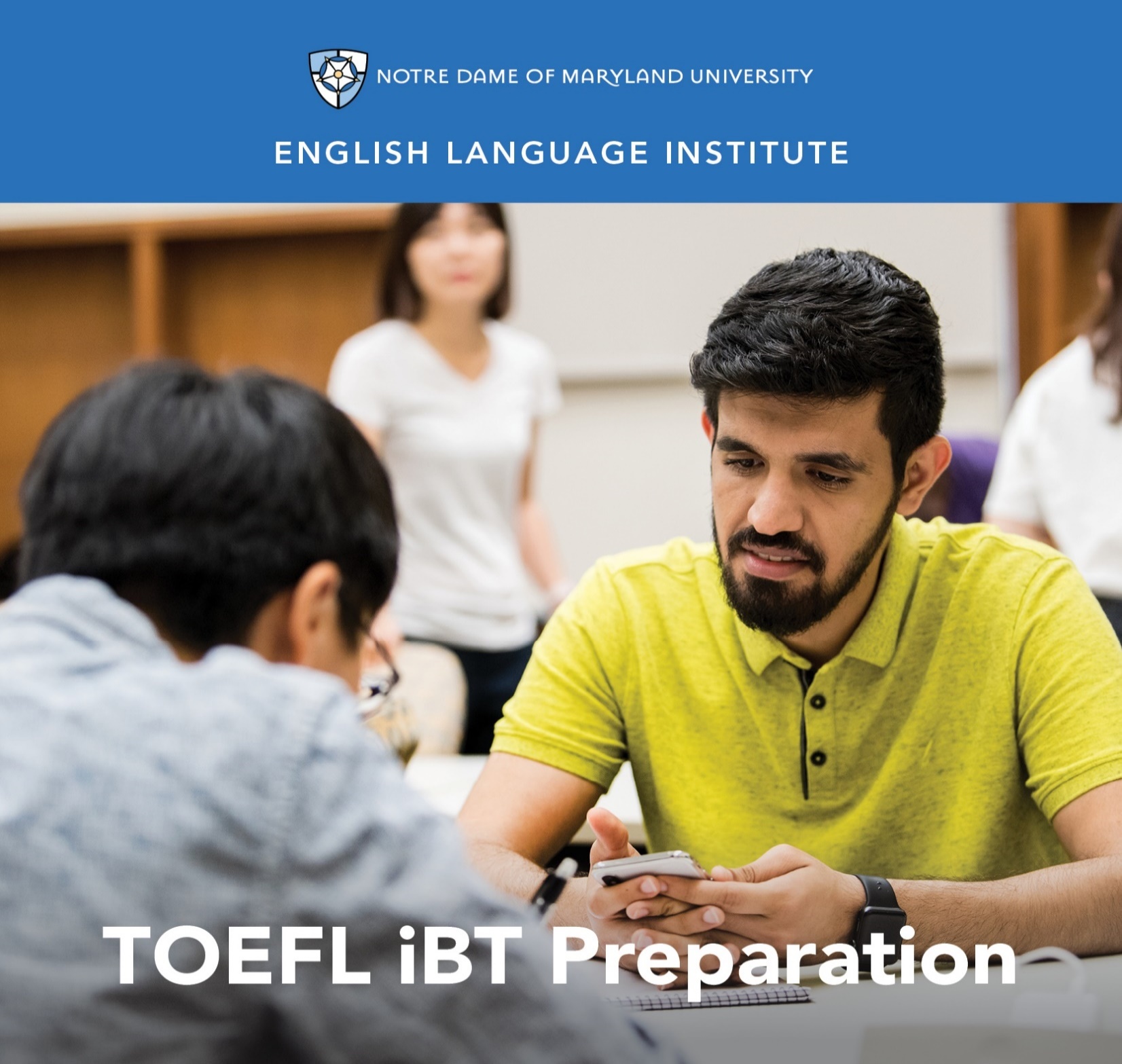 Change of Level Request Form: READING 002(this section to be filled out by the student)Name:			Date:		Current Class:			Teacher:		Requested Class: 			Teacher:		I have spoken with my current teacher (circle one): Yes / NoI want to (circle one): move up / move down	I believe I have mastered the following REA 002 Student Learning Outcomes (check the box ☑):REA 002 A-SLOsIndependently skim and scan readings for specific information and overall organizationUnderstand the differences between genres, such as fiction and non-fiction, prose and poetry, articles and excerptsApply a variety of strategies to figure out meaning of vocabulary, such as using background knowledge and visual cluesFind and talk about supporting ideas and examples for main ideas within more complex textsMake inferences from clues found in a textSummarize a reading and express a personal connection to it in both writing and discussionREA 002 B-SLOsShare personal and cultural information and relate it to a text, either in writing or discussionFind and note unfamiliar vocabulary with greater ease by skimming and scanningPoint out respond to differences between works of fiction and non-fiction, prose and poetry, in writing or discussionCompare and contrast the ideas found in different texts, both in writing and discussionRecognize and respond to tone, such as irony, sarcasm or humorSummarize paragraphs and complete readings in both discussion and written responsesInterpret complicated charts and other graphic organizers in verbal and written form (this section to be filled out by the teacher)Teacher’s Comments: 											Teacher recommendation:	 remain in level	 change level	Current Teacher’s Signature:				____________Level change:			 approved		 deniedAdministrator’s Signature:	________________________________